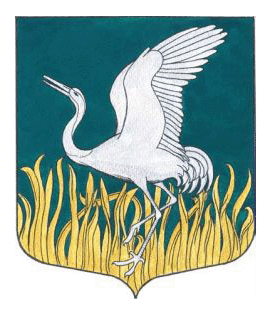 Ленинградская областьЛужский муниципальный районАдминистрация Мшинского сельского поселенияПОСТАНОВЛЕНИЕот 01 марта 2022 г.                                                                                                              № 47/ЭПО внесении изменений в постановление администрации Мшинского сельского поселения № 398 от 29 декабря 2021 года о наделении правом подписания электронной подписьюВ соответствии с требованиями Федерального закона от 05.04.2013 г. № 44-ФЗ «О контрактной системе в сфере закупок товаров, работ, услуг для обеспечения государственных и муниципальных нужд», Федерального закона от 06.04.2011 г. № 63-ФЗ «Об электронной подписи», с целью осуществления администрацией Мшинского сельского поселения Лужского муниципального района Ленинградской области закупок для обеспечения нужд муниципального образования Мшинского сельское поселение Лужского муниципального района Ленинградской области, ПОСТАНОВЛЯЮ: 1. Назначить администратором информационной безопасности главу администрации Мшинского сельского поселения Лужского муниципального района Ленинградской области. 2. В связи с кадровыми изменениями наделить правом подписания электронной подписью документов в электронном виде в Единой информационной системе в сфере закупок (ЕИС) следующих работников администрации Мшинского сельского поселения Лужского муниципального района Ленинградской области, с полномочиями согласно списку: 3. Вышеуказанные работники должны руководствоваться требованиями Федерального закона 06.04.2011 г. № 63-ФЗ «Об электронной подписи», Приказа Федерального агентства правительственной связи и информации при Президенте Российской Федерации от 13.06.2001 г. № 152 «Об утверждении инструкции об организации и обеспечении безопасности хранения, обработки и передачи по каналам связи с использованием средств криптографической защиты информации с ограниченным доступом, не содержащей сведений, составляющих государственную тайну».4. Настоящее постановление вступает в силу с «01» марта 2022 года.5. Контроль над исполнением постановления оставляю за собой.Глава администрации  							О.А. Медведева№ п/пФИОДолжностьПолномочия пользователя в ЕИС1Медведева Ольга АнатольевнаГлава администрации1. Лицо, уполномоченное руководителем на определение лиц и действий, осуществляемых такими лицами от имени организации в ЕИС, на ЭТП и специализированной ЭТП (Администратор организации)2. Уполномоченное лицо2Котиль Владимир ЮрьевичИ.о. заместителя главы администрации1. Уполномоченное лицо3Котова Маргарэт СергеевнаИ.о ведущий специалист – главный бухгалтер1. Уполномоченное лицо4Семенова Валентина АндреевнаВедущий специалист по социально-экономическому развитию1. Уполномоченное лицо5Гладышева Елена ВладимировнаВедущий специалист по управлению муниципальным имуществом и развитию инженерной структуры1. Уполномоченное лицо6Елямик Ольга ГригорьевнаВедущий специалист по земельным вопросам1. Уполномоченное лицо7Егорова Мария СергеевнаВедущий специалист по общим вопросам и кадровой политики1. Уполномоченное лицо